基隆市立建德國民中學109學年度第一學期九年級自然科補考題庫( D )1.以三個不同的單擺甲、乙、丙測量擺動次數與時間的關係，如圖一，試問三個單擺的質量何者最大？(A)甲　(B)乙　(C)丙　(D)無法判斷。( C )2.承上題，三個單擺的擺長何者最大？(A)甲　(B)乙　(C)丙　(D)無法判斷。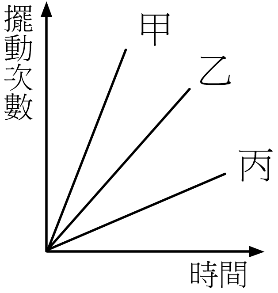 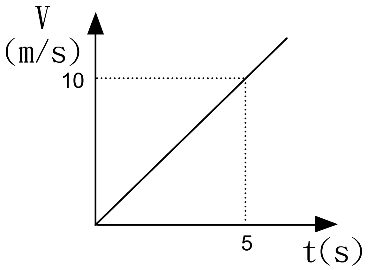 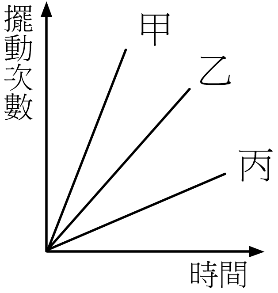 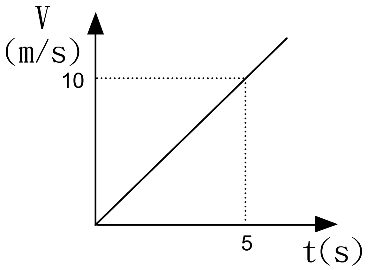 ( A )3.某物體在直線上做等加速度運動，其速度(v)對時間(t)的關係如圖二所示，此物體的加速度為何？(A)2　(B)5　(C)10　(D)50　m/s2。( B )4.承上題，此物體5秒內的位移位為何？(A)5　(B)25　(C)50　(D)100　m。( D )5.小白將紙帶連接在車子的後方，並利用打點計時器將甲、乙、丙、丁四台車的運動情形紀錄如圖三，哪一車的速度是愈來愈快？(A)甲　(B)乙　(C)丙　(D)丁。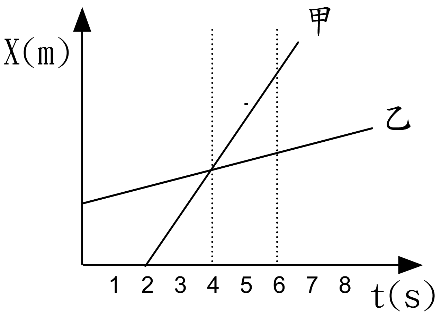 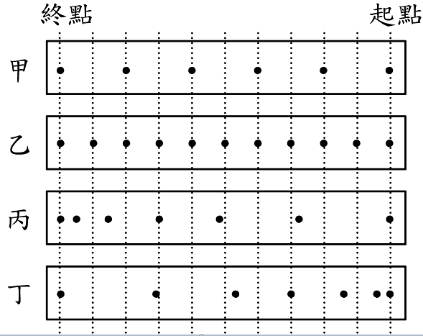 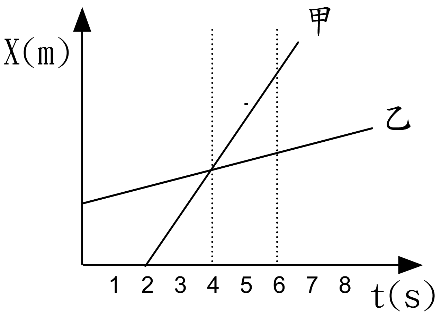 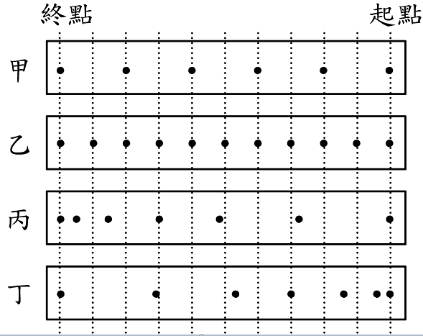 ( B )6.甲、乙兩車作直線運動，位置(X)對時間(t)的關係如圖四，哪一車先出發？
(A)甲　(B)乙　(C)同時　(D)無法判斷。( D )7.承上題，第4秒時，此兩車何者相同？ (A)速度　(B)位移　(C)路程　(D)位置。( B )8.有一物體在直線上運動，速度(v)對時間(t)的關係如圖五，哪一個區間物體所受的合力為零？　(A)1~2　(B)2~3　(C)4~5　(D)5~6　秒。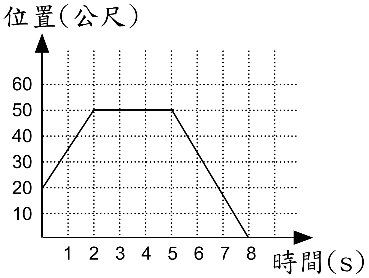 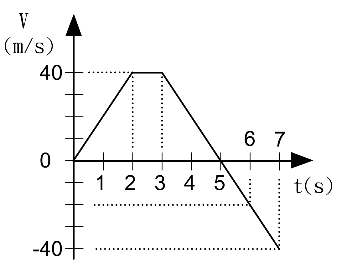 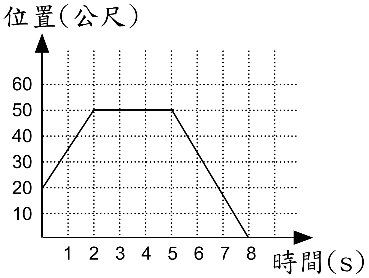 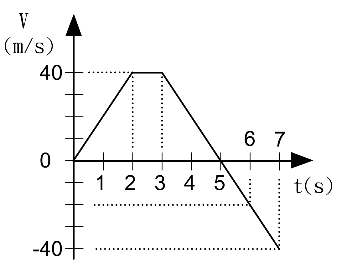 ( C )9.圖六為某物體沿直線運動的位置與時間關係圖，此物體離出發點最遠為何？
(A)80　(B)50　(C)30　(D)20　公尺。( D )10.關於自由落體的敘述，下列何者錯誤？
(A)不考慮其他的阻力　  (B)初速度必為零　(C)是一種等加速度運動　(D)任何地點的重力加速度均為9.8m/s2。( D )11.一物體若不受外力的作用，則此物體的運動狀態為何？
(A)必定靜止　         (B)必定做等速率運動　(C)必為等加速度運動　 (D)可能是靜止，也可能是作等速度運動。( B )12.下列哪一個現象不屬於慣性定律？
(A)車子向左彎時，車內物品會向右滑　(B)地上滾動的球會慢慢停下來　(C)公車煞車時，乘客會向前傾　      (D)旋轉雨傘時，雨滴會從切線方向飛出。( A )13.一木塊的質量為500公克，靜置於光滑的桌面上，施以水平2牛頓的定力，則物體獲得的加速度為何？　(A)4　(B)2　(C)1　(D)0.25　m/s2。( B )14.下列哪一種運動物體不受向心力作用？(A)月球繞地球運行  (B)自由落體  (C)操場跑一圈  (D)車子轉彎。( A )15.將重量為30 牛頓的啞鈴等速垂直舉高2公尺，合力對啞鈴作功多少焦耳？（g = 9.8 m/s2）(A) 0焦耳  (B) 60焦耳  (C) 294焦耳　 (D) 588焦耳。( C )16.質量4公斤的物體自150公尺高處自由落下，若不計空氣阻力，試問在距離地表幾公尺處，其位能與動能相等？（g=10公尺∕秒2） (A) 25公尺   (B) 50 公尺   (C) 75公尺   (D) 100公尺。( B )17.圖七為甲、乙兩人分別坐在水平地面的兩部滑板車上，以相同大小的力同時互拉對方。若甲、乙的質量分別為60kg與40kg，假設滑板車的質量、滑板車與地面的摩擦力忽略不計，則甲與乙的加速度大小的比為？(A)3：2　(B)2：3　(C)3：10　(D)1：1。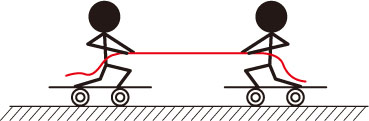 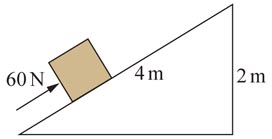 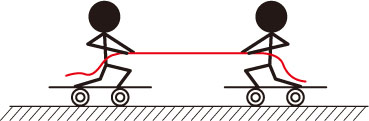 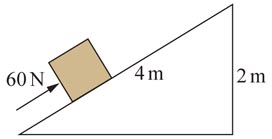 ( D )18.如圖八，斜面長4 公尺、高2 公尺，沿斜面方向施力60牛頓，將10公斤重的物體，在5秒內自底部推至頂端，請問施力在這段期間，對物體所作的功率為多少瓦特？(A)12瓦特　  (B)19.6瓦特    (C)24瓦特  　(D)48瓦特。( A )19.使用定滑輪可以得到下列何種效果？　(A)改變施力方向　(B)省力　(C)省時　(D)省功。( D )20.阿宇前往建國橋玩高空彈跳，在他一躍而下的過程中，身上所繫的彈性橡膠繩會逐漸伸長，直到阿宇落至最低點，則有關重力位能與彈力位能的敘述，何者正確？(A)重力位能逐漸增加，彈力位能逐漸增加    (B)重力位能逐漸減少，彈力位能逐漸減少(C)重力位能逐漸增加，彈力位能逐漸減少    (D)重力位能逐漸減少，彈力位能逐漸增加。( C )21.一輛1500 kg的汽車以20 m/s的等速度行駛，試問此時汽車具有多少焦耳的動能？(A)225000焦耳　 (B)100000焦耳　 (C)300000焦耳 　(D)3888000焦耳。( C )22.若某台起重機輸出功率為1000瓦，則利用此台起重機要將400公斤重的磚頭從地面等速吊運到20公尺高的施工區，至少需要多少時間? (設 g=10 m/s2)  (A)0.8秒　(B)8秒　(C)80秒　(D)800秒。( D )23.下列各種簡單機械的原理示意圖中，施力F與物重W的大小關係，何者不是省力的機械？(A)　             (B)             (C)　             (D)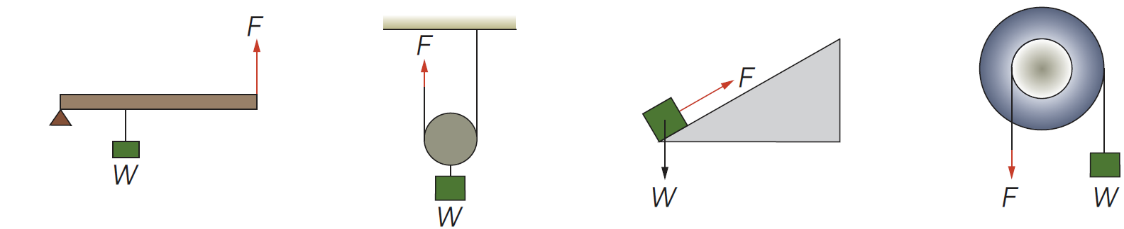 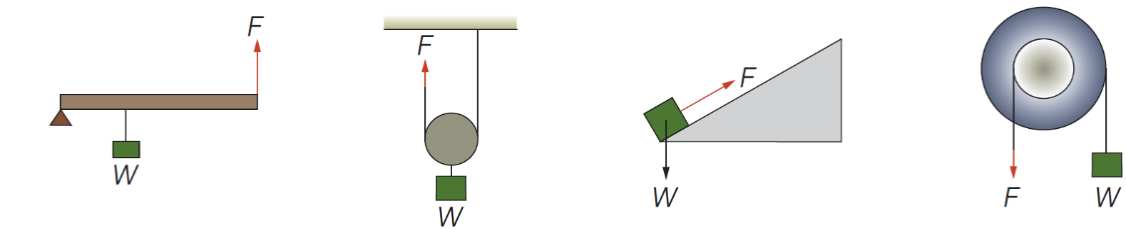 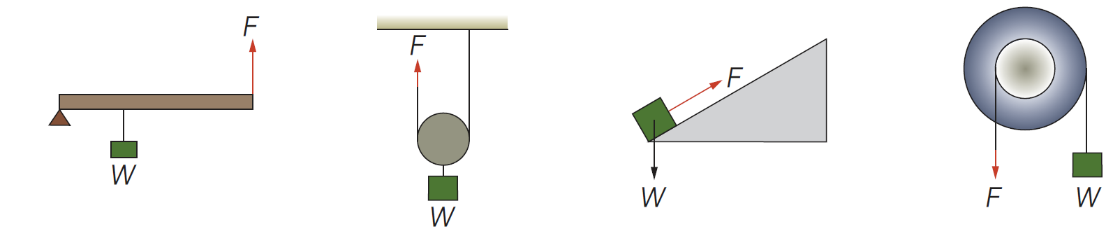 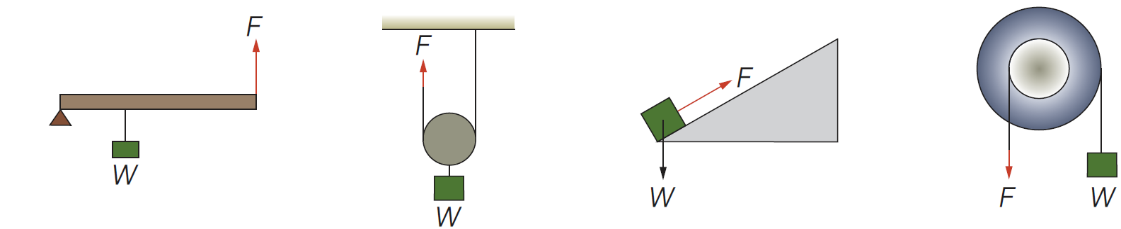 ( D )24.能源對我們的生活相當重要，舉凡食衣住行皆需使用到能源，請問下列對於能源的敘述，何者錯誤？(A)煤、石油、天然氣屬於非再生能源　      (B)水力、風力和太陽能屬於再生能源　(C)焦耳利用重鎚下降使水溫上升的實驗，發現熱是一種能量　(D)若能量互相轉換時有產生熱能，因為熱能會散失，故其總能量將無法維持不變。( C )25.物體只受重力或彈力作功，而其他外力作功為零時，其物體所具有的動能和位能總和不變，則稱為？(A)質量守恆定律　 (B)質能守恆定律　 (C)力學能守恆定律　 (D)萬有引力定律。( C )26.柏辰想要用較省力的方式推開一個利用轉軸轉動的門，則推門的位置應如何選擇？(A)推在轉軸上最省力　   (B)距離轉軸越近越好　   (C)距離轉軸越遠越好　(D)同一扇門，推任何位置所需的力大小相同。( C )27.下列有關絕緣體與導體的敘述，何者正確？(A)絕緣體無法帶靜電，導體可帶靜電   (B)絕緣體沒有電子，導體有電子(C)絕緣體電阻較大，導體電阻較小     (D)所有的非金屬為絕緣體，所有的金屬為導體。( B )28.一極輕之金屬球以尼龍線懸掛，將帶負電的塑膠尺接近時，金屬球被吸引，但不與塑膠尺接觸。請問金屬球的帶電情形為何？(A)必帶正電   (B)帶正電或不帶電   (C)必帶負電   (D)帶負電或不帶電。( B )29.圖九為電路及放大導線示意圖。在燈泡發光期間，導線中帶電粒子的運動情形，何者正確？（⊕為帶正電的電荷，為帶負電的自由電子）
(A)⊕向下，向上   (B)⊕不動，向上   (C)⊕向下，不動   (D)⊕向上，向下。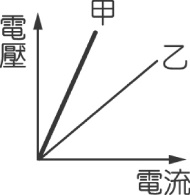 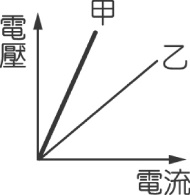 ( A )30.圖十為甲、乙　兩電阻器之電壓與電流的關係圖，何者的電阻較大？(A)甲   (B)乙   (C)無法比較。( C )31.導線某截面在30秒內有120庫侖的電量通過，則流經該導線的電流大小為何？(A)240 A   (B)60 A   (C)4 A   (D)0.25 A。( A )32.下列為電路中常使用的圖示，何者錯誤？(A)電池     　   (B)燈泡        　   (C)電阻 　  (D)安培計  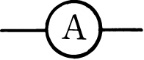 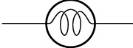 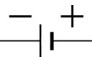 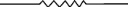 ( A )33.下列關於伏特計的使用方式，何者正確？　(A)伏特計要與待測電路並聯　       (B)伏特計的正極要與電池的負極相接　(C)測量範圍由小到大改變測量範圍   (D)以上皆是。( D )34.若每個電池電壓皆相同，下列電池的連接法中，何者總電壓最大？(A) 　(B) 　(C)               　(D) 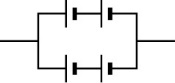 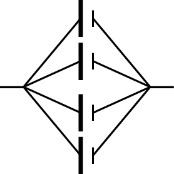 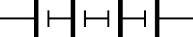 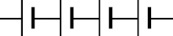 ( A )35.定溫下，金屬導線之電阻大小和下列何者無關？　
(A)流經導線的電流   (B)導線的長短   (C)導線的截面積   (D)導線的材質。( B )36.教室裡的燈管一般都採用下列何種連接方式？
(A)串聯   (B)並聯   (C)串聯後再並聯	  (D)並聯後再串聯。( B )37.燈泡串聯的電路上，若再加上更多燈泡串聯，燈泡亮度會如何變化？(A)變亮   (B)變暗   (C)不變   (D)亮暗交錯。( C )38.有一串聯電路如圖十一所示，有關安培計與伏特計的關係，下列何者正確？(A)V = V1 = V2 ， A = A1 = A2      (B)V = V1 = V2 ， A = A1 + A2(C)V = V1 + V2 ， A = A1 = A2      (D)V = V1 + V2 ， A = A1 + A2。 ( B )39.有一並聯電路如圖十二所示，有關安培計與伏特計的關係，下列何者正確？(A)V = V1 = V2 ， A = A1 = A2      (B)V = V1 = V2 ， A = A1 + A2(C)V = V1 + V2 ， A = A1 = A2      (D)V = V1 + V2 ， A = A1 + A2。( B )40.圖十三為A、B　兩電阻器之電壓與電流的關係圖。A和B串聯後的總電阻為R1，並聯後的總電阻為R2，則R1與R2應落在圖中何區？(A)R1：甲 ， R2：丙   (B)R1：丙 ， R2：甲   (C)R1：乙 ， R2：乙   (D)以上皆非。